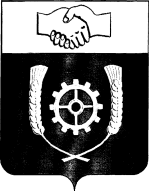      РОССИЙСКАЯ ФЕДЕРАЦИЯ                                      АДМИНИСТРАЦИЯ     МУНИЦИПАЛЬНОГО РАЙОНА                КЛЯВЛИНСКИЙ             Самарской области             ПОСТАНОВЛЕНИЕ        .2023 г.   № _          О внесении изменений в постановление администрации муниципального района Клявлинский Самарской области от 12.05.2021 г. № 197 «Об утверждении Административного регламента предоставления муниципальной услуги «Предоставление в собственность субъектам малого и среднего предпринимательства арендуемого ими недвижимого имущества, находящегося в муниципальной собственности, в порядке реализации преимущественного права»		В соответствии с Федеральным законом от 27.07.2010 г. № 210-ФЗ «Об организации предоставления государственных и муниципальных услуг», Федеральным законом от 24.07.2007 N 209-ФЗ "О развитии малого и среднего предпринимательства в Российской Федерации", Федеральным законом от 22.07.2008 N 159-ФЗ "Об особенностях отчуждения недвижимого имущества, находящегося в государственной или в муниципальной собственности и арендуемого субъектами малого и среднего предпринимательства, и о внесении изменений в отдельные законодательные акты Российской Федерации", Федеральным законом от 21.12.2001 г. № 178-ФЗ "О приватизации государственного и муниципального имущества", постановлением администрации муниципального района Клявлинский от 07.09.2022 г. № 340 «Об утверждении Порядка разработки и утверждения административных регламентов предоставления муниципальных услуг», руководствуясь Уставом муниципального района Клявлинский Самарской области, администрация муниципального района Клявлинский Самарской области ПОСТАНОВЛЯЕТ:1. Внести в постановление администрации муниципального района Клявлинский Самарской области от 12.05.2021 г. № 197 «Об утверждении Административного регламента предоставления муниципальной услуги «Предоставление в собственность субъектам малого и среднего предпринимательства арендуемого ими недвижимого имущества, находящегося в муниципальной собственности, в порядке реализации преимущественного права» (далее - постановление) следующие изменения:1.1. Слова по тексту постановления, Административного регламента «Предоставление в собственность субъектам малого и среднего предпринимательства арендуемого ими недвижимого имущества, находящегося в муниципальной собственности, в порядке реализации преимущественного права» заменить на слова «Предоставление в собственность субъектам малого и среднего предпринимательства арендуемого ими движимого и недвижимого имущества, находящегося в муниципальной собственности, в порядке реализации преимущественного права»:1.2. В Административном регламенте предоставления муниципальной услуги «Предоставление в собственность субъектам малого и среднего предпринимательства арендуемого ими движимого и недвижимого имущества, находящегося в муниципальной собственности, в порядке реализации преимущественного права»:- абзац 1 пункта 1.3 изложить в новой редакции: «1.3. Получателями муниципальной услуги являются субъекты малого и среднего предпринимательства, зарегистрированные в соответствии с законодательством Российской Федерации юридические лица (хозяйственные общества, хозяйственные товарищества, хозяйственные партнерства, производственные кооперативы, потребительские кооперативы, крестьянские (фермерские) хозяйства) и индивидуальные предприниматели, сведения о которых внесены в единый реестр субъектов малого и среднего предпринимательства в соответствии со статьей 4.1 Федерального закона «О развитии малого и среднего предпринимательства в Российской Федерации», за исключением субъектов малого и среднего предпринимательства, указанных в части 3 статьи 14 Федерального закона «О развитии малого и среднего предпринимательства в Российской Федерации», и субъектов малого и среднего предпринимательства, осуществляющих добычу и переработку полезных ископаемых (кроме общераспространенных полезных ископаемых), а также физические лица, не являющиеся индивидуальными предпринимателями и применяющие специальный налоговый режим «Налог на профессиональный доход» (далее физические лица, применяющие специальный налоговый режим), (далее  - заявители).»;- подпункт 1 пункта 1.5. изложить в новой редакции:«1) арендуемое имущество на день подачи субъектом малого или среднего предпринимательства заявления о предоставлении муниципальной услуги находится в его временном владении и (или) временном пользовании непрерывно в течение трех и более лет в соответствии с договором или договорами аренды такого имущества;1.1) арендуемое движимое имущество на день подачи субъектом малого или среднего предпринимательства заявления о предоставлении муниципальной услуги находится в их временном владении и (или) временном пользовании непрерывно в течение одного года и более лет в соответствии с договором или договорами аренды такого имущества;».- подраздел 3.7 исключить.2. Опубликовать настоящее постановление в газете «Вести муниципального района Клявлинский Самарской области» и разместить в информационно-коммуникационной сети «Интернет» на официальном сайте администрации муниципального района Клявлинский Самарской области.3. Настоящее постановление вступает в силу со дня его официального опубликования.4. Контроль за исполнением настоящего постановления возложить на руководителя муниципального учреждения – Комитет по управлению муниципальным имуществом администрации муниципального района Клявлинский Самарской области Катаеву О.П.Согласовано с начальником юридического отдела                   ______________  Г.В. КнязеваПальмова А.А.Глава муниципального района КлявлинскийСамарской области                        П.Н.Климашов 